FOK startuje komorní řady koncertem k poctě Mozarta a Haydna Symfonický orchestr hl m. Prahy FOK odehraje první koncert ze svých komorních řad nazvaný Mozart & Haydn. Sólisté FOK, kvarteto pěveckých sólistů a Kühnův smíšený sbor zahrají a zazpívají pod vedením dirigenta Petra Popelky 21. září 2021 v kostele sv. Šimona a Judy. Koncert je součástí řady Komorní hudba.  První z komorních koncertů pořádaných na druhé scéně FOK, v kostele sv. Šimona a Judy, nese název Mozart & Haydn, a to velmi příznačně. Oba tito hudební velikáni ve své době totiž kostel navštívili, a dokonce zde i koncertovali. Pod vedením Petra Popelky tedy orchestr FOK a Kühnův smíšený sbor na tomto místě probudí pomyslného ducha doby a zavzpomínají na časy vrcholného klasicismu. 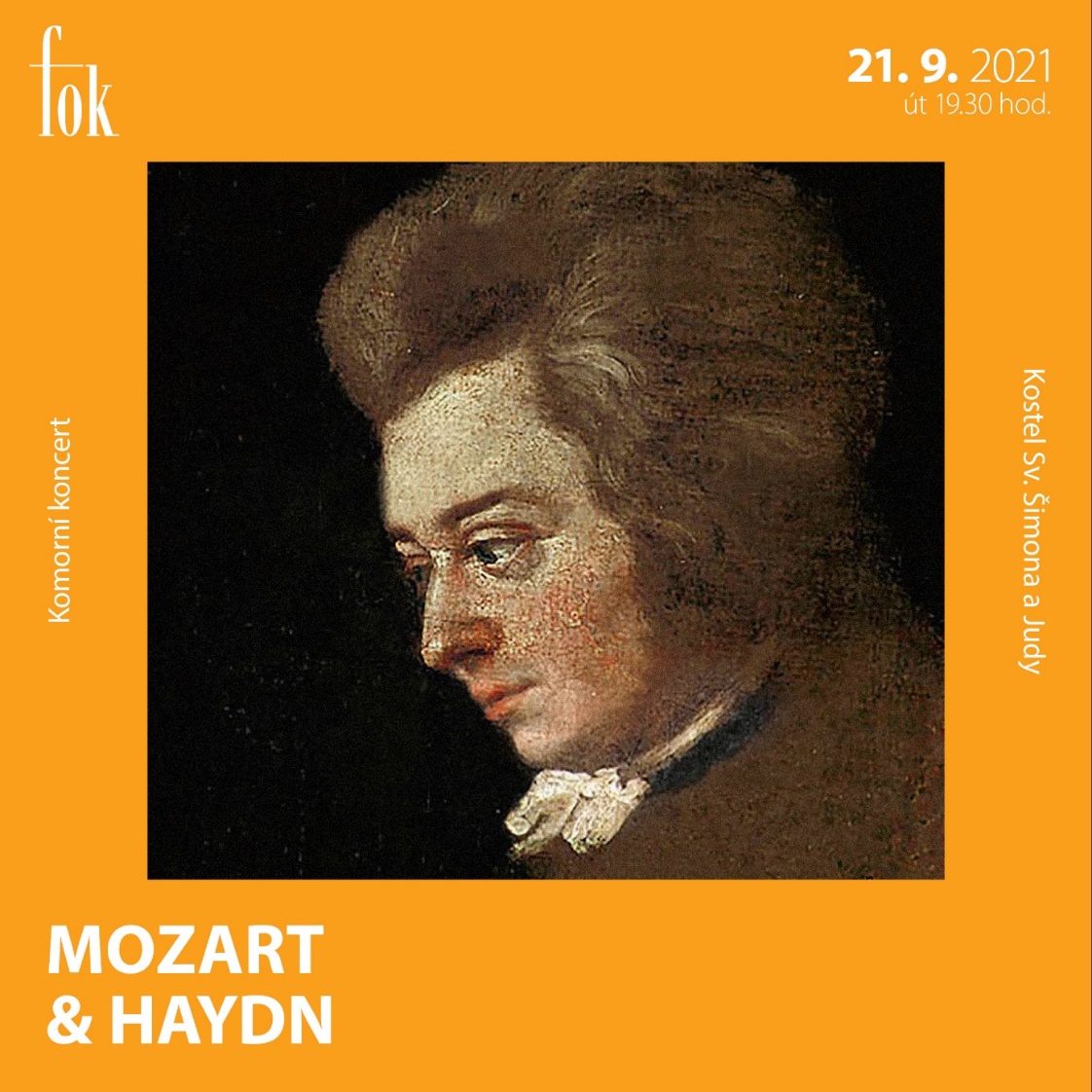 Na programu budou méně známá díla obou skladatelů. FOK soustavně provádí Mozartova duchovní díla a tento večer bude patřit jeho litaniím k Panně Marii, které kromě mnoha mystických míst obsahují také tři virtuózní árie. Z Haydnovy obsáhlé hudební tvorby zazní předehra k opeře Lékárník a Koncertantní symfonie pro housle, violoncello, hoboj, fagot a orchestr, ve kterém se představí přední hráči FOK Hiroko Takahashi (housle), Petr Malíšek (violoncello), Jurij Likin (hoboj) a Václav Fürbach (fagot). Koncert se uskuteční v úterý 21. září 2021 v 19:30 v kostele sv. Šimona a Judy. Vstupenky lze zakoupit na www.fok.cz. Mozart & Haydn 21. září 2021, 19:30JOSEPH HAYDNPředehra k opeře LékárníkKoncertantní symfonie pro housle, violoncello, hoboj, fagot a orchestr Hob. I:105WOLFGANG AMADEUS MOZARTLitaniae Lauretanae K 195Hiroko TAKAHASHI | houslePetr MALÍŠEK | violoncelloJurij LIKIN | hobojVáclav FÜRBACH | fagotMichaela ŠRŮMOVÁ | sopránSylva ČMUGROVÁ | altOndřej HOLUB | tenorJaromír NOSEK | basKÜHNŮV SMÍŠENÝ SBORJaroslav BRYCH | sbormistrSYMFONICKÝ ORCHESTR HL. M. PRAHY FOKPetr POPELKA | dirigentZajímavé odkazy:Web FOK: www.fok.czYoutube kanál Pražští symfonikové FOKFacebook: orchestrFOK
FB událost: https://www.facebook.com/events/217222280115597  
Vstupenky: https://www.fok.cz/cs/mozart-haydn-0 Novinářský servis a bližší informace:Karla MelichnováSymfonický orchestr hl. m. Prahy FOKe-mail: k.melichnova@fok.czmobil: +420 722 207 943